Resume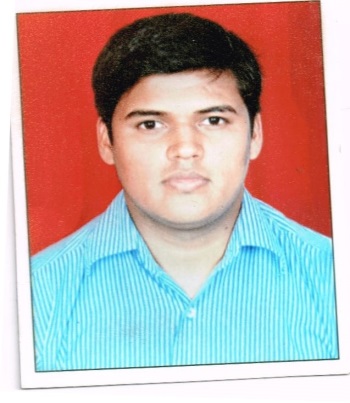 H/NO. K/8/945, Kalinga Nagar, BBSR E-mail:  hospadm13@gmail.com	Mob: 08895295278,9498304454Professional ObjectiveTo serve people by curing their ailment as well as  full utilization of my capabilities & Skills to improve the Organizational Quality as well as give appropriate commitment & service to the Organization.Educational QualificationWork Experience.Currently working as a Junior Hospital Administrator in Quality Department at IMS & Sum Hospital, Bhubaneswar.Worked as a Asst. Medical Record Manager at IMS & Sum Hospital, Bhubaneswar at the time of UG and PG MCI Visit from 01 Dec 14 to 31 March 15.Worked as a Computer Assistant at IMS & Sum Hospital, Bhubaneswar from Nov 2007 to Dec 2009.Areas of InterestHuman Resource Management in Hospitals.  Hospital Management Information System in Hospitals.Principles of Management.Public Relation In Healthcare.Projects and Conferences 3 months project on “ A study on Human Resource Audit” at IMS and Sum Hospital, BBSR for the partial fulfillment of MHA.3 Months project on Utilization of Hospital Information System at AMRI, BBSR.Attended National Conference on Recent Trends in Hospital Administration in Mar 2014.IT Skills SPSS, M.S Office, Good Savvy of internet.Working experience on Different Hospital Management Software.StrengthsBelieve in Honesty & Punctuality.Laborious and Optimistic.Willing to shoulder responsibilities.Flexible and willing to learn New Tools and Techniques.Personal DetailsDate of Birth		:		10TH Jan 1990Nationality		:		IndianLanguage Known	:		Hindi, EnglishPan Card		:		AvailableHobbies		:        	   	Dancing, Cartoon painting, Travel and Tourism.Permanent Address	:		House No. D/3, New A.G.Colony, Danapur Patna										
Date:-								(Mohit Kumar)Place: - BBSRDegreeYearYearInstitution/UniversityTotal PercentageDegreeEnrolledPassedInstitution/UniversityTotal PercentageMASTER OF HOSPITAL ADMINISTRATION 20132015INSTITUTE OF BUSINESS SCIENCE AND COMPUTER STUDIES,BBSRCGPA- 8.98BACHELOR IN COMPUTER SCIENCE20102013SAM HIGGINBOTTOM INSTITUTE OF AGRICULTURE AND SCIENCE ,ALLAHABAD70INTERMEDIATE20052007MILLER INTER HIGH SCHOOL60MATRICULATION20032004MILLER HIGH SCHOOL,PATNA72.5